Автономная некоммерческая организация дополнительного профессионального образования Учебный центр "Перспектива" 665800, РФ Иркутская область, г. Ангарск, Первый промышленный массив, квартал 54, строение 7, офис 3. 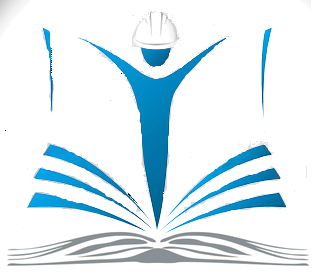 E-mail: perspektiva.ang@mail.ru; Сайт: uc-psp38.ru Тел.: 8(3955)68-88-20; 8(929)-431-40-04ИНН 3801141062, КПП 380101001, ОГРН 1163850101667Банк: ФИЛИАЛ «НОВОСИБИРСКИЙ» АО «АЛЬФА-БАНК» БИК 045004774р/с 40703 810 9230 9000 0031, кор./с 30101 810 6000 0000 0774ПРАЙС-ЛИСТна оказание платных образовательных услуг на 2022 годОБУЧЕНИЕ РАБОЧИМ ПРОФЕССИЯМОтправить заявку на обучение и получить подробную информацию можно на нашем сайте          www.uc-psp38.ruЕсли вы не нашли подходящей для Вас программы обучения, пожалуйста, сообщите нам об этом.E-mail: perspektiva.ang@mail.ru Телефон: 8(3955) 68-88-20;8 (901) 660 42 28;8 (929) 431-40-04;Утверждаю Директор АНОДПО УЦ «Перспектива»Е.Р. Шишкина             №Наименование программы обученияСрок обучения, часСтоимость обучения, рубОхрана трудаОхрана трудаОхрана трудаОхрана труда1.Программа обучения по общим вопросам охраны труда и функционирования системы управления охраной труда (Программа А)2010002.Программа обучения безопасным методам и приёмам выполнения работ при воздействии вредных и (или) опасных производственных факторов, источников опасности, идентифицированных в рамках специальной оценки условий труда и оценки профессиональных рисков (Программа Б) 2010003.Программа обучения безопасным методам и приёмам выполнения работ повышенной опасности, к которым предъявляются дополнительные требования в соответствии с нормативными правовыми актами, содержащими государственные нормативные требования охраны труда2010004.Обучение работников по использованию (применению) средств индивидуальной защиты16500Охрана труда при выполнении работ на высотеОхрана труда при выполнении работ на высотеОхрана труда при выполнении работ на высотеОхрана труда при выполнении работ на высоте3.Охрана труда при выполнении работ на высоте 1 группа безопасности (рабочие, выполняющие работы на высоте)161200*4.Охрана труда при выполнении работ на высоте 2 группа безопасности (ответственные исполнители работ, руководители стажировок, рабочие, выполняющие работы с перемещающимся рабочим местом по вертикале)241500*5.Охрана труда при выполнении работ на высоте 3 группа безопасности (специалисты, ответственные за организацию работ на высоте, выдачу нарядов-допусков)241800** Форма обучения очно-заочная (теоретический курс – дистанционно, практический курс (4 часа) – в учебном классе)* Форма обучения очно-заочная (теоретический курс – дистанционно, практический курс (4 часа) – в учебном классе)* Форма обучения очно-заочная (теоретический курс – дистанционно, практический курс (4 часа) – в учебном классе)* Форма обучения очно-заочная (теоретический курс – дистанционно, практический курс (4 часа) – в учебном классе)6.Оказание первой помощи пострадавшим на производстве16500Пожарная безопасностьПожарная безопасностьПожарная безопасностьПожарная безопасность1.Повышение квалификации руководителей организаций, индивидуальных предпринимателей, лиц, назначенных руководителем организации, индивидуальным предпринимателем ответственными за обеспечение пожарной безопасности, в том числе в обособленных структурных подразделениях организации 2410002.Повышение квалификации руководителей эксплуатирующих и управляющих организаций, осуществляющих хозяйственную деятельность, связанную с обеспечением пожарной безопасности на объектах защиты, лиц, назначенных ими ответственными за обеспечение пожарной безопасности24 10003.Повышение квалификации ответственных должностных лиц, занимающих должности главных специалистов технического и производственного профиля, должностных лиц, исполняющих их обязанности, на объектах защиты, предназначенных для проживания или временного пребывания 50 и более человек одновременно (за исключением многоэтажных жилых домов), объектов защиты, отнесенных к категориям повышенной взрывопожароопасности, взрывопожароопасности, пожароопасности2410004.Повышение квалификации лиц, на которых возложена трудовая функция по проведению противопожарного инструктажа241000* Форма обучения очно-заочная (теоретический курс – дистанционно, практический курс – очно)* Форма обучения очно-заочная (теоретический курс – дистанционно, практический курс – очно)* Форма обучения очно-заочная (теоретический курс – дистанционно, практический курс – очно)* Форма обучения очно-заочная (теоретический курс – дистанционно, практический курс – очно)Повышение квалификации по промышленной безопасности (подготовка к экзамену в комиссии Ростехнадзора)Повышение квалификации по промышленной безопасности (подготовка к экзамену в комиссии Ростехнадзора)Повышение квалификации по промышленной безопасности (подготовка к экзамену в комиссии Ростехнадзора)Повышение квалификации по промышленной безопасности (подготовка к экзамену в комиссии Ростехнадзора)1.Промышленная безопасность (область аттестации А)402000-дополнительные области Б (за каждую)161000-дополнительные области Г (за каждую)1610002.Требования электробезопасности (II — V группы допуска) для прохождения проверки знаний в Ростехнадзоре16-4020003.Правила промышленной безопасности при управлении грузоподъемным механизмом (ГПМ), управляемым с пола или со стационарного пульта.2430004.Подготовка персонала, обслуживающего и эксплуатирующего сосуды, работающие под давлением2430005.Рабочий люльки241700Экология, радиационный контроль, взрывобезопасностьЭкология, радиационный контроль, взрывобезопасностьЭкология, радиационный контроль, взрывобезопасностьЭкология, радиационный контроль, взрывобезопасность1.Обеспечение экологической безопасности при работах в области обращения с опасными отходами I–IV класса опасности (для руководителей и специалистов)11260002.Обеспечение экологической безопасности руководителями и специалистами общехозяйственных систем управления7240003.Проверка лома черных и цветных металлов на взрывобезопасность (для руководителей и специалистов)7240004.Проверка лома черных и цветных металлов на радиационную безопасность (для руководителей и специалистов)724000Безопасность дорожного движенияБезопасность дорожного движенияБезопасность дорожного движенияБезопасность дорожного движения1.Безопасное защитное вождение 1615002.Безопасное зимнее вождение161500ГО и ЧСГО и ЧСГО и ЧСГО и ЧС1.Обучение должностных лиц и специалистов ГО и РСЧС (руководители организаций)3635002.Обучение должностных лиц и специалистов ГОЧС (должностные лица и специалисты органов управления ГО и РСЧС: работники, уполномоченные на решение задач в области ГОЧС в организациях)724500РазноеРазноеРазноеРазное1.Безопасность строительства (программы, рекомендованные БС-1 – БС-16)7235002.Подготовка операторов сварочных машин и аппаратов для сварки полиэтиленовых газопроводов8040003.Оператор АЗС7235004.Контроль скважин. Управление скважиной при газонефтеводопроявлениях2420005.Анализ газовоздушной среды на санитарно-допустимы нормы1635006.Контролируемая затяжка высокопрочных болтов4225007.Правила пользования переносными газоанализаторами7230008.Правила сборки фланцевых соединений42500Профессиональная переподготовкаПрофессиональная переподготовкаПрофессиональная переподготовкаПрофессиональная переподготовка1.Техносферная безопасность 25616 0002.Контролер технического состояния автотранспортных средств25616 0003.Основы делопроизводства и секреторное дело26010 0004.Специалист по противопожарной профилактике 25015 000№Программа профессионального образованияРазрядыЧасовка. Минимальный разряд/ повышениеСтоимость минимального разрядаСтоимость повышения разряда1.Аккумуляторщик1-5160/804 5002 5002.Антикоррозийщик3-4160/804 5002 5003.Арматурщик2-7160/804 5002 5004.Асфальтобетонщик1-5160/804 5002 5005.Бетонщик2-5160/804 5002 5006.Вальщик леса61604 500——7.Вулканизаторщик2-7160/804 5002 5008.Вышкомонтажник3-765009.Дозировщик компонентов бетонных смесей2-4160/804 5002 50010.Дробильщик2-5160/804 5002 50011.Жестянщик2-5160/804 5002 50012.Зарядчик огнетушителей2-31604 500——13.Заточник2-5240/1204 5002 50014.Заточник деревообрабатывающего инструмента3-6160/804 5002 50015.Изолировщик2-5160/804 5002 50016.Изолировщик-пленочник3-5160/804 5002 50017.Каменщик2-6160/804 5002 50018.Крепильщик3-5160/804 5002 50019.Контролер лома и отходов металла2-4240/1204 5002 50020.Контролер малярных работ2-5160/804 5002 50021.Копровщик2-6160/804 5002 50022.Кровельщик по рулонным кровлям и по кровлям из штучных материалов2-5160/804 5002 50023.Маляр2-6160/804 0002 00024.Машинист автовышки и автогидроподъемника4-7240/1206 0003 00025.Машинист бетононасосной установки4-5240/1206 0003 00026.Машинист буровой установки3-62406 000——27.Машинист двигателей внутреннего сгорания2-7240/1205 0003 00028.Машинист компрессора передвижного (с двигателем внутреннего сгорания)4-7240/1205 0003 00029.Машинист компрессорных установок2-6240/1206 0003 00030.Машинист (кочегар) котельной2-6160/804 5002 50031.Машинист крана автомобильного4-8240/1206 0003 00032.Машинист крана (крановщик), допускаемый к работам с краном-манипулятором4-6240/1205 0003 00033.Машинист крана (крановщик), допускаемый к работам с кранами мостового и козлового типа2-6320/1606 0003 00034.Машинист насосных установок2-6240/1205 0003 00035.Машинист технологических насосов2-7320/1606 0003 00036.Машинист трубоукладчика5-6240800037.Монтажник наружных трубопроводов2-6320/1606 0003 00038.Монтажник по монтажу стальных и железобетонных конструкций2-6320/1606 0003 00039.Монтажник санитарно-технических систем и оборудования2-6160/804 5002 50040.Монтажник технологических трубопроводов2-6320/1606 0003 00041.Навальщик-свальщик лесоматериалов2-4160/804 5002 50042.Облицовщик (плиточник или мозаичник)2-6160/804 5002 50043.Обрубщик2-5160/804 5002 50044.Оператор котельной (на жидком и газообразном топливе)2-6320/1606 0003 00045.Оператор на автоматических и полуавтоматических линиях в деревообработке3-6160/804 5002 50046.Оператор по добыче нефти и газа3-7320/1608 0004 00047.Оператор пульта управления2-6160/804 5002 50048.Оператор сушильных установок2-5160/804 5002 50049.Оператор технологических установок2-8160/805 0003 00050.Оператор товарный2-7160/804 0002 00051.Паяльщик1-5160/804 0002 00052.Пескоструйщик3-4160/804 0002 00053.Плавильщик2-6160/804 0002 00054.Плотник2-6160/804 0002 00055.Помощник бурильщика эксплуатационного и разведочного бурения скважин на нефть и газ (первый)4-7320/1609 0004 50056.Помощник бурильщика эксплуатационного и разведочного бурения скважин на нефть и газ (второй)4-6320/1609 0004 50057.Помощник бурильщика капитального ремонта скважин4-6320/1609 0004 50058.Прессовщик лома и отходов металла1-5160/804 5002 50059.Раздельщик лома и отходов металла2-3240/1205 0003 00060.Рамщик3-6160/804 5002 50061.Раскряжевщик3-4160/804 5002 50062.Растворщик реагентов3160/804 500—-63.Резчик металла на ножницах и прессах1-4160/804 5002 50064.Резчик на пилах, ножовках и станках2-3160/804 5002 50065.Резчик труб и заготовок1-4160/804 5002 50066.Резчик термической резки металлов2-5240/1209 0004 50067.Сверловщик2-5160/804 5002 50068.Слесарь механосборочных работ320/1604 5002 50069.Слесарь по контрольно-измерительным приборам и автоматике2-6320/1606 0003 00070.Слесарь по обслуживанию буровых4-6320/1609 0004 50071.Слесарь по ремонту технологических установок2-6240/1205 0003 00072.Слесарь по сборке металлоконструкций2-6240/1205 0003 00073.Слесарь по ремонту и обслуживанию систем вентиляции и кондиционирования3-5240/1205 0003 00074.Слесарь по такелажу и грузозахватным приспособлениям2-6160/805 0003 00075.Слесарь-ремонтник2-8160/804 5002 50076.Слесарь по обслуживанию и ремонту оборудования2-7240/1207 0003 50077.Слесарь по эксплуатации и ремонту газового оборудования2-6240/1207 0003 50078.Слесарь-сантехник2-5160/804 5002 50079.Слесарь строительный2-6160/804 5002 50080.Слесарь-электрик по ремонту электрооборудования2-8320/1607 0003 50081.Сливщик-разливщик2-3160/804 5002 50082.Станочник деревообрабатывающих станков2-5160/804 5002 50083.Станочник широкого профиля2-6160/804 5002 50084.Столяр2-6160/804 5002 50085.Стропальщик2-6160/803 5001 50086.Токарь2-6240/1205 0003 00087.Токарь-револьверщик2-4320/1606 0003 00088.Трубопроводчик линейный2-5160/804 5002 50089.Фрезеровщик2-6320/1606 0003 00090.Чокеровщик41604 500——91.Штукатур2-7160/804 5002 50092.Штамповщик2-5160/804 5002 50093.Шлифовщик2-6160/804 5002 50094.Электромонтажник по силовым сетям и электрооборудованию2-6320/1606 0003 00095.Электрослесарь по обслуживанию и ремонту оборудования3-7320/1606 0003 000